Line Exercises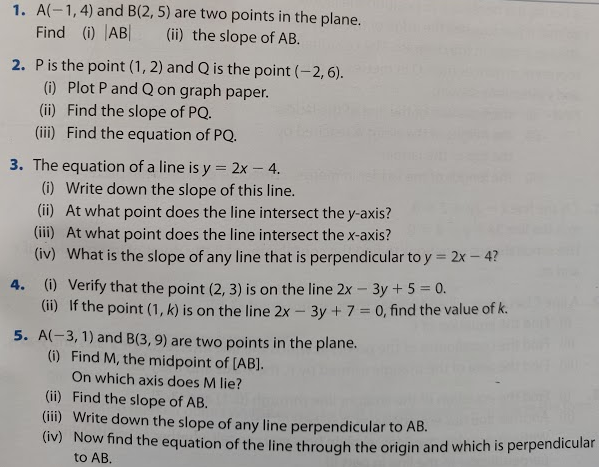 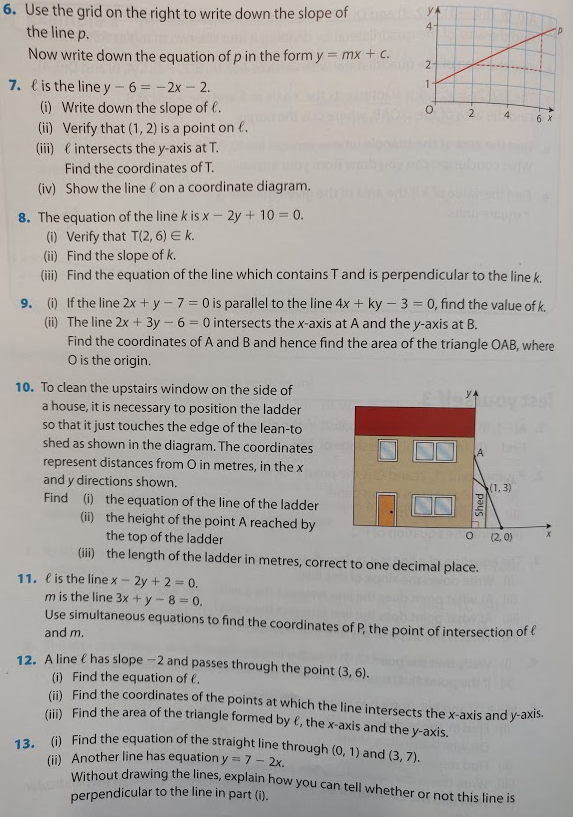 